Отделение МАОУ «Малышенская СОШ» «Голышмановская СОШ»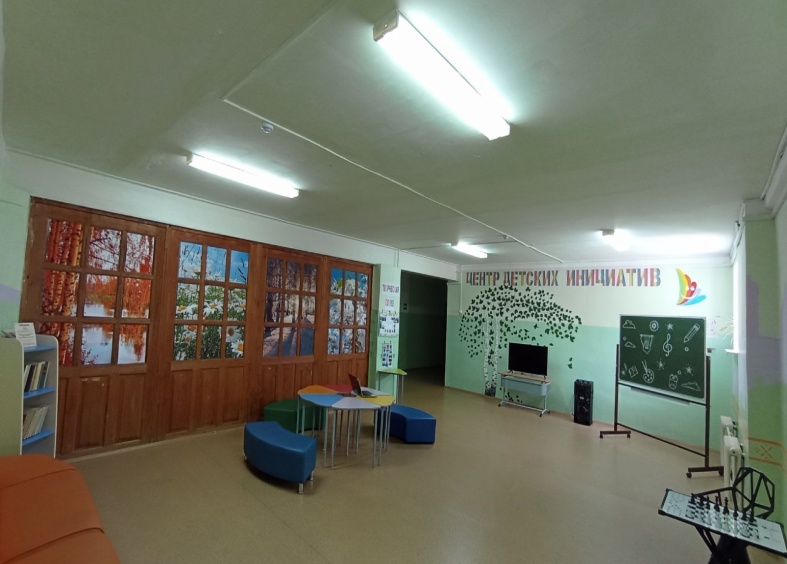 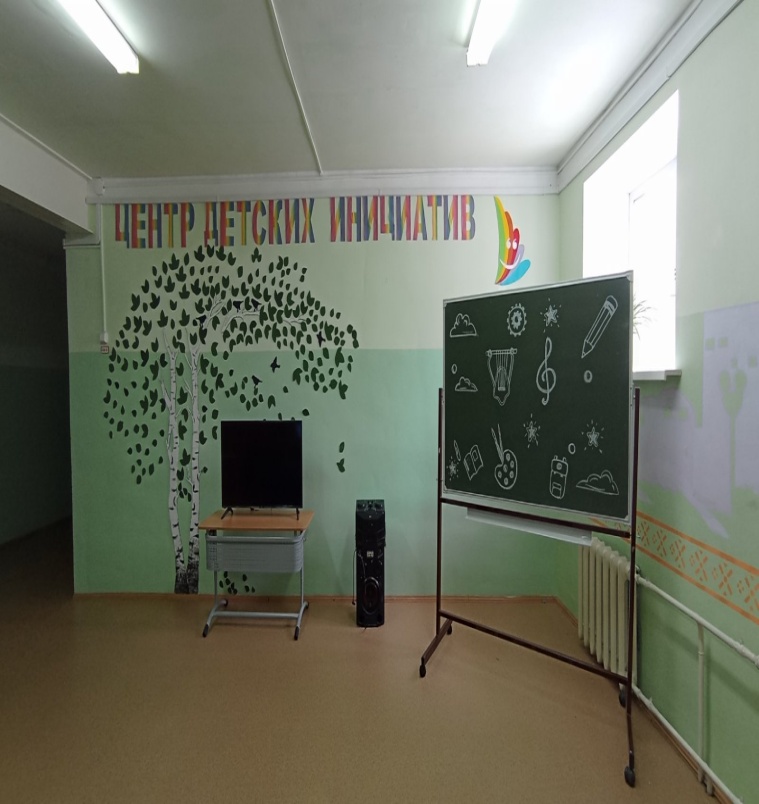 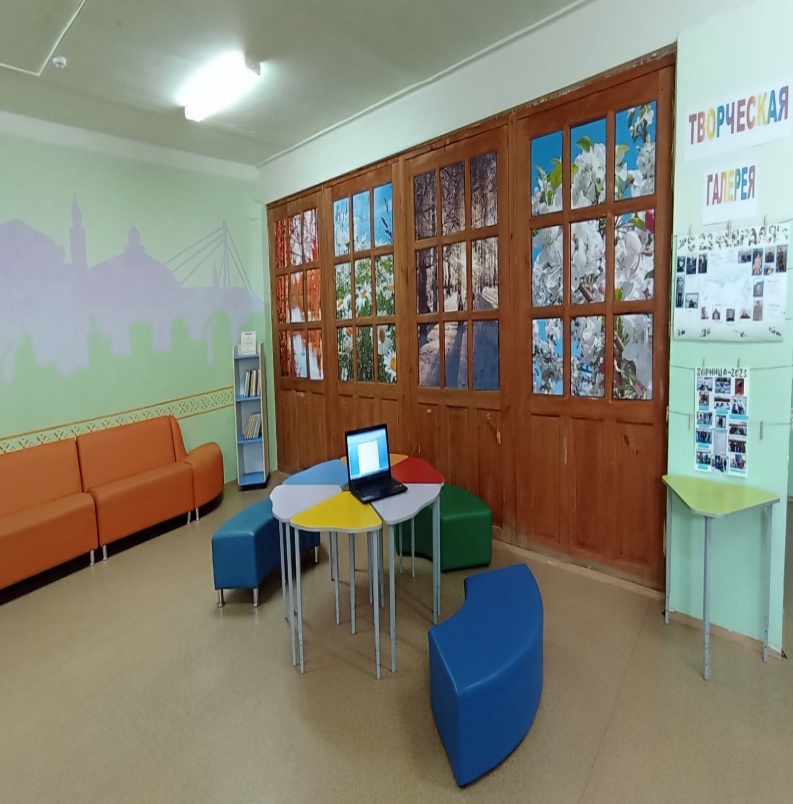 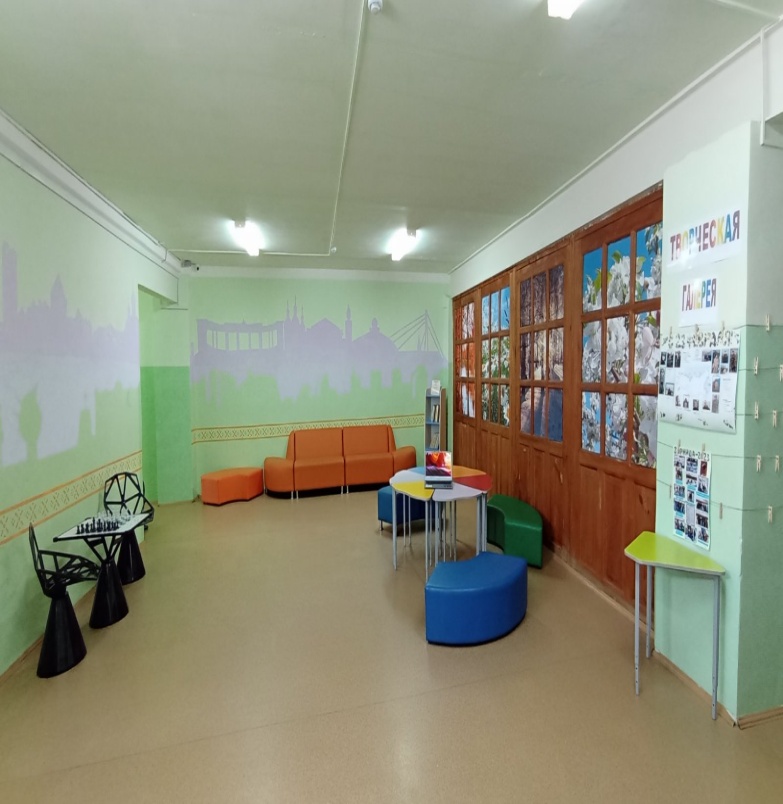 